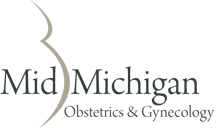 		AUTHORIZATION TO DISCLOSE/RELEASE OR OBTAIN MEDICAL RECORDSPatient’s Name: 						Date of Birth: 					Maiden Name:						Last four digits of SSN:			I request and authorize Dr/Facility:					@Fax#:				to release my records to:						@Fax#:				Reason for Request: 	_____ Transferring Care	 _____ Continuum of Care	 _____ Personal Use			_____ Other _______________________________________________________**Please DO NOT send ALL records unless requested below.	CURRENT PREGNANCY RECORDS				PRIOR PREGNANCY RECORDS	LAST TWO PAP SMEARS					LAST TWO MAMMOGRAMS	OBSTETRICAL/PELVIC ULTRASOUND RESULTS		MOST RECENT LAB RESULTS	LAST TWO DEXA SCAN RESULTS				ALL RECORDS	OPERATIVE REPORTS *records covering the period from:			to				 OTHER 												I understand, as set forth in the practice’s Notice of Privacy Practices, I have the right to revoke this authorization, in writing, at any time by sending written notification to the privacy officer. I understand that a revocation is not effective to the extent the practice has relied on the use or disclosure of the health information. I understand I have the right to refuse to sign this authorization or to inspect or copy my protected health information to be used or disclosed as permitted under federal and state laws. cable State of Michigan and Federal laws. I understand these records may or may not contain information pertaining to psychiatric counseling or testing, alcohol or substance abuse counseling, and/or HIV/ARC testing. I understand the practice will not condition my treatment, payment, enrollment in a health plan, or eligibility for benefits (if applicable) on whether I provide authorization for the requested use or disclosure. Further, if the practice will receive payment for obtaining this information, I understand I will be notified of the same. I understand that information used or disclosed pursuant to this authorization may be subject to re-disclosure by the recipient any may no longer be protected by federal or state law. Without expressed written revocation, this consent expires after one year.SIGNATURE OF PATIENT/GARDIAN	DATESIGNATURE OF WITNESS 						